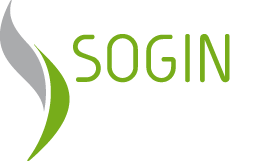 NOTA: compilare solo i campi modificabili, evidenziati in grigioModello “P2”PIANO DI AFFIDAMENTO AI SENSI DELL ART. 4 DELPROTOCOLLO DI LEGALITA’Oggetto dell’appalto: Rif. N.       Codice CIG       CUP      Il sottoscritto,       nato a       (     ) il       in qualità di legale rappresentante della ditta       con sede in     ,via     ,C.F.      , e Partita IVA,       partecipante alla procedura di affidamento in oggettoDICHIARAche per l’esecuzione delle attività in oggetto intende avvalersi per l’esecuzione dei lavori e per l’affidamento di servizi, noli o trasporti, o per la fornitura di materiali facenti parte integrante del ciclo produttivo dei seguenti operatori economici:SUBAPPALTISUBAFFIDAMENTI E CONTRATTI SIMILARI (noli, trasporti, forniture, ecc.)Lì,      							   IN FEDE(timbro e firma)Riferimento lista lavorazioni o computo metricoCategoria SOA(ove applicabile)Ragione sociale subappaltatoreSede LegalePartita iva e codice fiscaleLavorazione e/o attivitàImporto Ulteriori informazioni:Riferimento lista lavorazioni o computo metrico (ove applicabile)Riferimento lista lavorazioni o computo metrico (ove applicabile)Ragione sociale Sede LegalePartita iva e codice fiscaleprestazione, fornitura ecc.Importo Ulteriori informazioni: